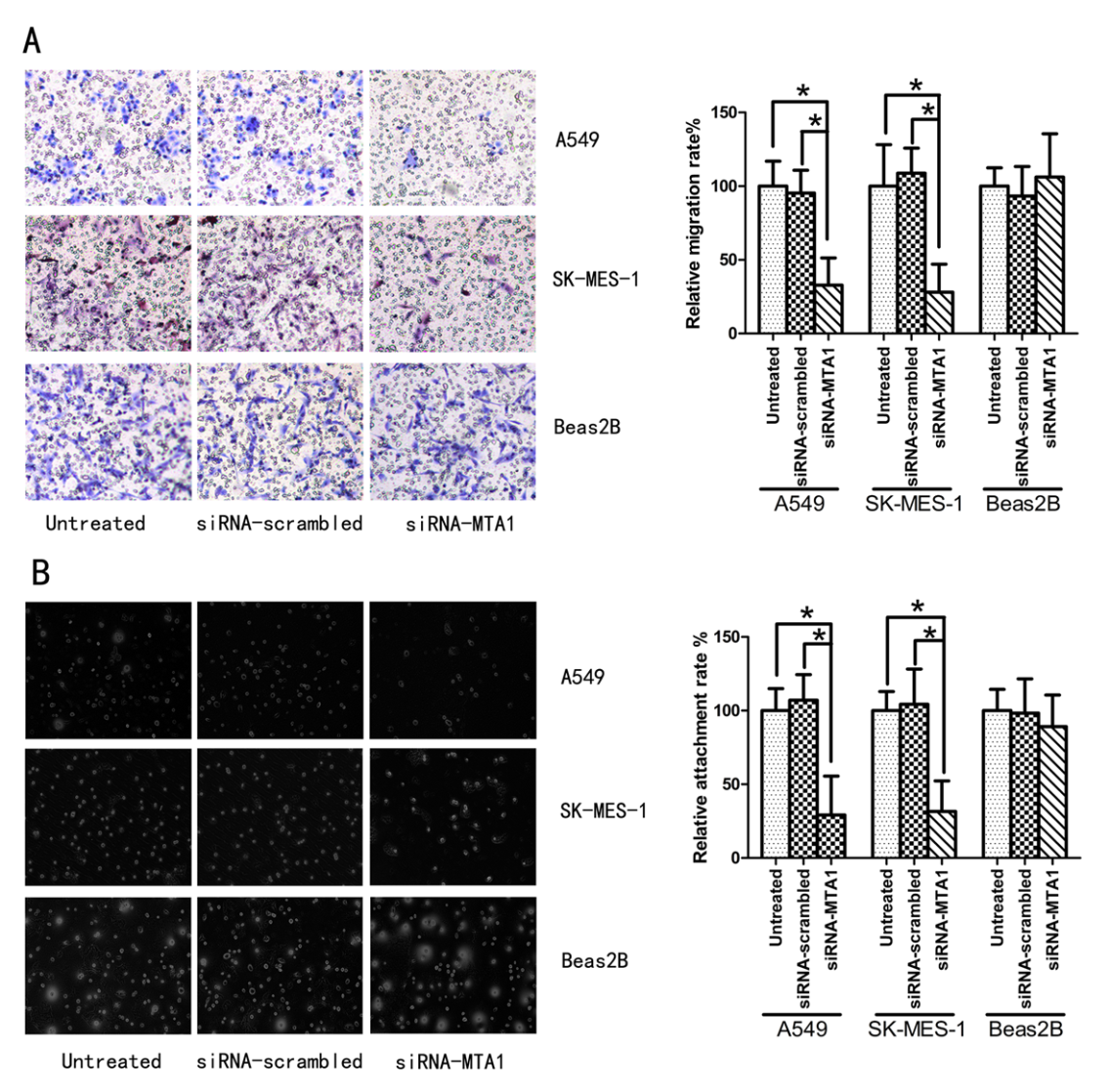 Figure S3. MTA1 down-regulation inhibits lung cancer cell migration and attachment. With specific MTA1 siRNA transfection, the ability of migration and attachment of lung cancer cells was reduced markedly in A549 and SK-MES-1 cells, whereas not in Beas2B cells. A, representative photographs (200×) of transwell assays. B, representative photographs (200×) of attachment assays. The histograms represent the four independent assays. Data are presented as mean ± S.E. ∗, p < 0.05.